Acc Geometry							Name___________________________4.6 Isosceles & Equilateral Proof Practice					Date_______________Isosceles Triangle Theorems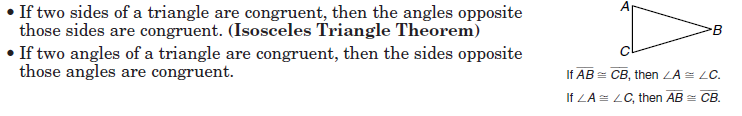 Equilateral Triangle Theorems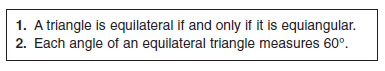 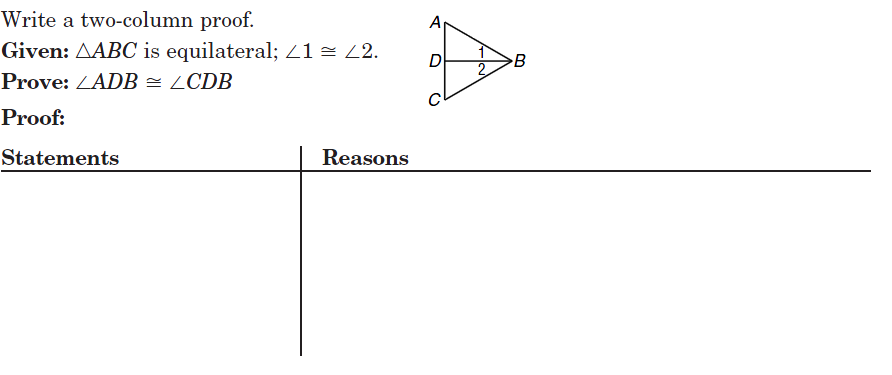 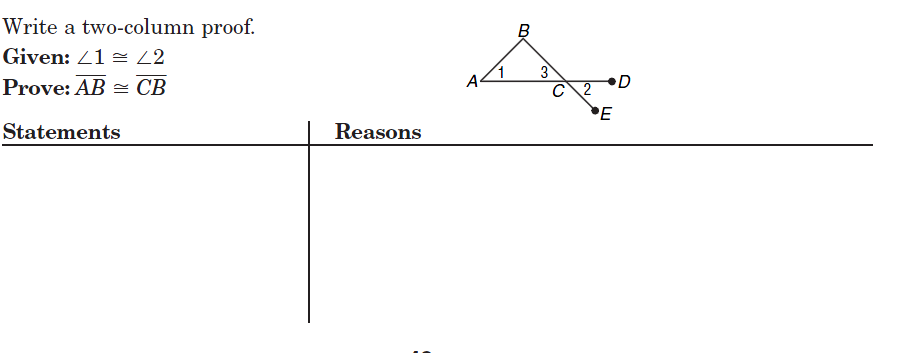 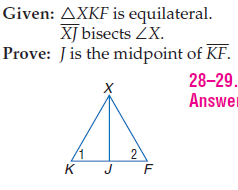 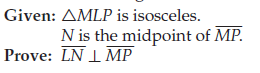 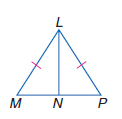 4.6 Review of Basics 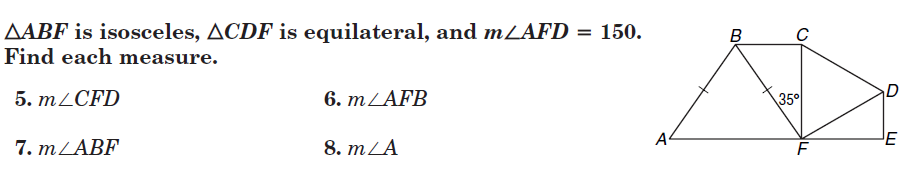 1. m<CFD		2. m<AFB		3. m<ABF		4. m<A	5. Find x. 						6. 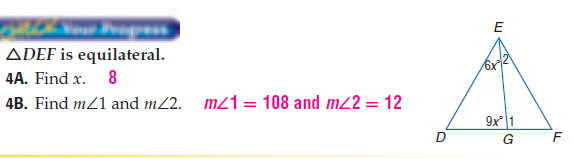 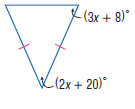 7. 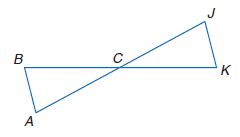 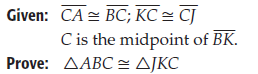 